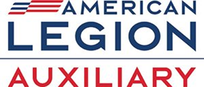 (Date)Dear ____________,When you joined the American Legion Auxiliary, you chose to stand strong for Veterans, their families, and the community.  You chose an organization that has supported and touched with kindness many Veterans and their families.I know that you cared about the programs and activities of the American Legion Auxiliary.  That is why I am inviting you to rejoin Unit#____.  The dues for the Unit are $____ for Senior members and $_____ for Junior members.IF you are interested, please send your information to our Membership Chairman along with payment and we will ger you back in action.If you have any questions, please feel free to contact the Membership Chairman at:(name)(phone)(email)We look forward to your participation in the programs and activities of the American Legion Auxiliary.Sincerely,(name)(title)(phone)(email)